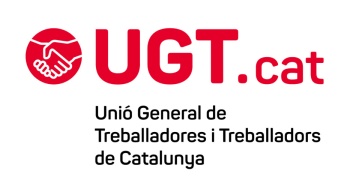 Sol·licitud de còpia testimoniada de la sentència per tramitar prestacions davant FOGASAProcediment: ..... Part actora: .......................................Part demandada: ...................................AL JUTJAT SOCIAL ... DE .............................................., lletrat/ada del Col·legi de l’Advocacia de ....................................., col·legiat/ada núm. ......., i de la part actora en el procediment consignat en l’encapçalament, SOL·LICITO:Que, a l’efecte de tramitar la prestació davant el fons de garantia salarial, emeteu una còpia testimoniada de la Sentència núm. ........., de data ...... de .......... de ....., dictada en el procediment consignat en l’encapçalament. Altressí:Manifesto: Autoritzo .............................., amb DNI ........, perquè reculli el certificat esmentat de la Sentència............................, ....... de/d’................. de ..............(signatura)Lletrat/adaNota: la UGT de Catalunya ha cedit els drets d’aquest model per tal que, de forma gratuïta, una tercera persona el pugui descarregar, copiar, modificar i utilitzar sense mencionar l’autoria ni la font, tant amb caràcter professional com amb caràcter no comercial, sense limitació temporal ni territorial. No n’és permesa la traducció, atès que es tracta d’un model creat per al foment del català a l’àmbit del dret.